PROGRAM MOBILNOŚCI STUDENTÓW I DOKTORANTÓW „MOST” Aneks do Porozumienia o programie zajęć Rok akademicki  20......../20........		Imię i nazwisko Doktorantki/Doktoranta  ...........................................................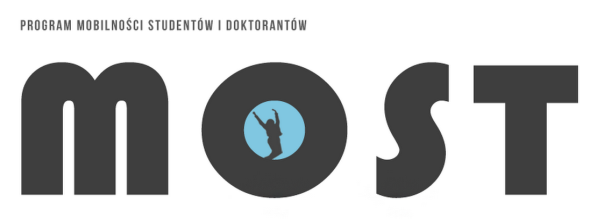 Nr albumu ............................................................................................................Uczelnia Macierzysta ................................................................Kierunek studiów ......................................................................Uczelnia Przyjmująca ................................................................PRZEDMIOTY ANULOWANE Z DOKUMENTU „POROZUMIENIE O PROGRAMIE ZAJĘĆ”PRZEDMIOTY DODANE DO DOKUMENTU „POROZUMIENIE O PROGRAMIE ZAJĘĆ” Nazwa przedmiotuoraz miejsce planowanej realizacji (Uczelnia Macierzysta / Uczelnia Przyjmująca) Rodzaj zajęć (wykład, ćwiczenia, etc.)Liczba godzinForma zaliczenia (egzamin/zaliczenie)LiczbapunktówECTSPodpis Dziekana (Prodziekana) Uczelni MacierzystejPodpis Dziekana (Prodziekana) Uczelni PrzyjmującejNazwa przedmiotuoraz miejsce realizacji (Uczelnia Macierzysta / Uczelnia Przyjmująca) Nazwa przedmiotu        w j. angielskim (w brzmieniu ustalonym przez Uczelnię Przyjmującą)Rodzaj zajęć (wykład, ćwiczenia, etc.)Liczba godzinForma zaliczenia (egzamin/zaliczenie)LiczbapunktówECTSPodpis Dziekana (Prodziekana) Uczelni MacierzystejPodpis Dziekana (Prodziekana) Uczelni Przyjmującej